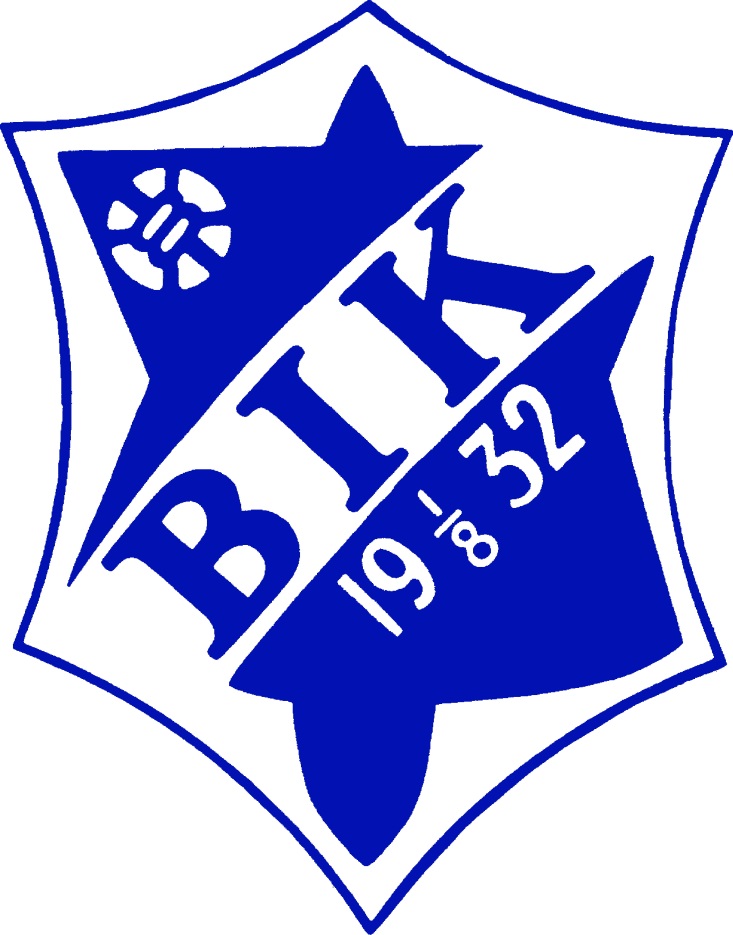 Bråten IKs ledarskapspolicy2016Bråtens IKs ungdomsidrott ska bedrivas med följande riktlinjer:Ungdomar i alla åldrar ska vara välkomna till klubben. Vanligast är att barnen startar detta i samband med fotbollskolan.
Alla ungdomar i sin respektive åldersgrupp ska beredas möjlighet att träna under ledning av utbildade ledare och tränare. Alla ungdomar i sin respektive åldersgrupp som är kallade till match ska få spela. 
I poolspel eftersträvas att alla ska spela lika mycket. 
Ungdomsidrotten ska i de yngre åldrarna kännetecknas av lekfullhet och vara intresseväckande.
Ungdomsidrotten ska i de äldre åldrarna kännetecknas av en successiv inriktning mot junioridrott, med alltmer ökat inslag av strukturerad träning och tävling.
Alla ungdomar ska uppmuntras till, när de själva så önskar, att pröva på andra idrotter än de Bråtens IK kan erbjuda.
Alla ungdomar ska, med anpassning till åldersgrupp, Minst en gång per säsong få information och utbildning i ämnen som tex:

*Kost - idrott.* Sociala medier. 
*Förebyggande och avhjälpande av idrottsskador.
*Rent spel/tävlande (fair play).
*Droger och dess verkan på hälsan.Alla ungdomar ska ges lika möjlighet att delta i de av distriktidrottsförbunden arrangerade träningsaktiviteter, tävlingar och cuper.
Alla ungdomar som så önskar, ska ges möjlighet att kvalificera sig för deltagande i distriktidrottsförbundens ungdomssatsningar.
Föräldrar ska tidigt engageras i och intresseras av ungdomsidrotten i syfte att delta som ledare eller som medhjälpare i övrigt utskottsarbete.
Minst en tränare med ledarskapsutbildning Diplom C i varje lag ät rekommendationen.Ledare ska följa föreningens policy för sociala medier. Bråtens IK junior - och senioridrott ska bedrivas med följande riktlinjer:Alla juniorer och seniorer ska vara välkomna till klubben. Om det framkommer något som kan skada eller ”riskera laget” inom Bråtens IK så kan styrelsen i samråd med ledare utesluta spelaren.
Alla juniorer och seniorer ska beredas möjlighet att träna under ledning av välutbildade ledare och tränare.
Junior och senioridrotten ska kännetecknas av väl planlagd och genomförd träning och tävling.
Junior och senioridrotten ska en gång per säsong få information och utbildning i ämnen som t.ex.:

* Kost – idrott* Sociala medier
* Förebyggande och avhjälpande av idrottsskador.
* Rent spel/tävlande (fair play).				                     * Droger och dess verkan på hälsan.
Aktiva inom juniorer och senioridrotten ska ges möjlighet att kvalificera sig för deltagande i distriktförbundens elitsatsningar.
Föräldrar ska engageras i och intresseras av junior och senioridrotten i syfte att delta som medhjälpare samt utskottsarbete.